Harrison Preparatory SchoolIB Diploma Programme11th grade information packet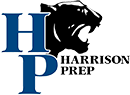 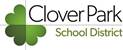 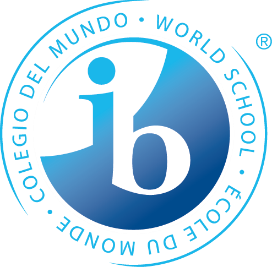 Harrison Prep – 9103 Lakewood DR SW, Lakewood WA 98498Phone: 253-583-5418; Fax: 253-583-5419What is the Diploma Programme?IB programme for 11-12th gradersSix different DP subject areasEnglishWorld Language - SpanishHistory Chemistry and/or Environmental systems and societiesMathematicsVisual Arts, Music or FilmDP Core (CAS, EE, TOK)Harrison Prep offers two ways for students to learn within the IB Diploma Programme. All students will begin 11th grade as a DP Candidate; transfer to a course student status is done on an individual basis with discussion with individual students and their families with approval by high school counselor, the Principal, and IB Coordinator.DP CandidateReceives a Clover Park School District/Harrison Prep diploma and possibly earns an IB diplomaTakes 6 DP classesCompletes Creativity, activity, service (CAS)Writes an Extended Essay (EE)Takes Theory of Knowledge (TOK) classEarns college credit for an earned full IB DiplomaDP Course StudentReceives a Clover Park School District/Harrison Prep diploma onlyTakes 6 DP Courses BUT sits for exams for a minimum of 4 courses (Literature, History, Sciences, Math) in May of 12th gradeTakes TOK class as an electiveCompletes a college-level research paperCompletes various service learning experiences beyond the classroomCarries a full schedule including Spanish and ArtsEarns college credit based on passing exam scoresBenefits of the DP experienceIB students are more prepared for university including critical thinking skills, stronger study habits and time management skillsDP Students Benefit from a Cohort Experience that offers academic breadth and depth across the content areasIB cultivates an international mindset and values life-long learningStudents with similar goals share a spirit of collaboration, not competitionTeachers work together to help students meet their goalsCommon MisconceptionsMisconception 1: DP is only for the "genius" student and if you're not that, it's not attainable.FALSE! If you’ve been at Harrison for a year or more then you’ve already had exposure and a measure of success with the IB Middle Years Programme. We look to the Learner Profile and teachers and staff are ready and able to support students in the DP.Misconception 2: I can't take some special electives if I want to earn the full DP.Reality: You cannot do it all! If you choose the full DP, you will make choices in other electives. Harrison Prep has drafted a schedule that provides as many options as possible for students in grades 11 and 12 and we are continuing to look to add other DP options to meet student interest.Misconception 3: You will not have a life if you do the full DP.FALSE! You need to learn balance. HP teachers and staff are aware of the demands of the DP and have made efforts to calendar out assessments over the course of the two years to lessen student stress. HP also incorporates many of the DP Core components into the TOK class so that students are supported across the two years in all requirements. Counseling staff and the IB Coordinator are also available to help counsel students throughout the program and assist in college-career needs.The DP CoreSuccessful completion of these three elements give 3 points toward the IB Diploma award process and often are recognized by universities in credit and admission.Theory of KnowledgeAn interdisciplinary course that examines the ways of knowing and allows students to see connections between their classes, explore themselves as learners, and tackle a knowledge issue relevant in their lives.Structured through a scheduled class during both semesters of junior and senior year. Assessed with a paper and presentation.● Teacher: Dr. Brian Olsen and Amy StapletonCreativity, Activity, ServiceAllows students to exemplify the IB Learner Profile in meaningful ways.Supported through Advisory and structured class time during grade 11 semester 1 of TOK and grade 12 semester 2 of TOK. Involvement and completion is ongoing. Cannot begin until start of 11th grade.● Coordinator: Amy StapletonExtended EssayThis opportunity of college level research and writing ties together student's studies and interests in a topic of their choice. In some cases, students receive Composition credit at university. The Extended Essay process begins in the spring of 11th grade with topic selection and supervisor assignment. Imperative that this essay be 100% student work without any outside editing!Students begin the research process over the summer between 11th and 12th grades. Extended Essay is the focus of TOK during semester 2 of grade 11 and semester 1 of 12th grade. Students submit the EE paper in December of 12th grade and viva voce is held in January.● Coordinator: Dr. Brian OlsenDP AssessmentMost DP External Assessments take place during May of their senior year and cover the content of the 2 years in DP.DP Internal Assessments occur throughout the two years of the programme. These are teacher designed tasks that apply IB assessment criteria. The IB moderates teacher marks for sample internal assessments and adjusts scores if necessary.DP Exam Registration begins in September/October of each year and is completed by the IB Coordinator.IB Exam fees change every year. They are published each August. For 2017-2018, the IB Registration Fee was $172.00 and the IB Exam Fee was $119.00.Exam results are available early July. Students continue to earn Harrison Prep letter grades from May till the end of the school year.IB rubrics and scales are used to evaluate course performance when calculating points needed for an IB diploma. IB uses a scale of 1-7, with 7 being the highest.How Do I Earn the IB Diploma?6 courses x 7 points possible and up to 3 points for Core components45 possible points for an IB Diploma.Typically, a student with 24 or more points will earn an IB Diploma as long as they do not have any tests with a "1" and earns no "2" in an HL Course.*CAS requirements have been met.There is no “N” awarded for theory of knowledge, the extended essay or for a contributing subject.There is no grade E awarded for theory of knowledge and/or the extended essay. *See the DP General Regulations document for a detailed breakdown of the calculations made to earn an IB Diploma.ResourcesHP IB website: http://www.edline.net/pages/Harrison_Preparatory_School/School_Groups/IB_ProgramIB DP website: http://www.ibo.org/programmes/diploma-programme/CPSD Course Catalog: http://www.cloverpark.k12.wa.us/Dept/TeachLearn/CourseCatalogs.aspx